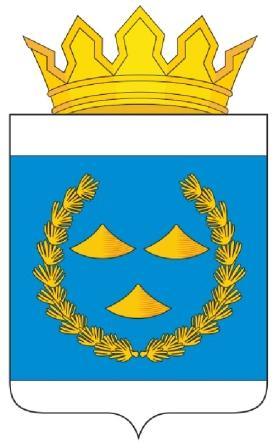 РОССИЙСКАЯ ФЕДЕРАЦИЯИРКУТСКАЯ ОБЛАСТЬАДМИНИСТРАЦИЯМУНИЦИПАЛЬНОГО РАЙОНАМУНИЦИПАЛЬНОГО ОБРАЗОВАНИЯ«НИЖНЕУДИНСКИЙ РАЙОН»ПОСТАНОВЛЕНИЕ******************************г. Нижнеудинск,  ул.Октябрьская,1                      	тел. (8-395-57) 7-05-64от  “ 08 ” декабря  2020 г.  № 245                                            факс (8-395-57) 7-05-04                                                                                                           E-mail: nuradm@rambler.ruО внесении изменений в постановлениеадминистрации муниципального районамуниципального образования «Нижнеудинский район» от 15.09.2020г. №185На основании статьи 45 Градостроительного  кодекса Российской Федерации, руководствуясь статьями 45, 47 Устава муниципального образования «Нижнеудинский район», администрация муниципального района  муниципального образования «Нижнеудинский район»ПОСТАНОВЛЯЕТ:1. Утвердить изменения в проекте планировки и проекте межевания территории по объекту: "Защитная дамба в п.Вознесенский  Нижнеудинского района Иркутской области", утвержденных постановлением  администрации муниципального района муниципального образования  «Нижнеудинский район» от 15.09.2020г. №185, в части изменения площади предоставляемого на период строительства земельного участка. Проект планировки и проект межевания территории по объекту "Защитная дамба в п.Вознесенский Нижнеудинского района Иркутской области" прилагается.2. Настоящее постановление подлежит опубликованию в газете "Наше Время - Нижнеудинское" и размещение на официальных сайтах администрации  муниципального района муниципального образования "Нижнеудинский район" http://www.nuradm.ru/, администрации Усть-Рубахинского муниципального образования http://www.ust-rubahino.ru//.Мэр муниципального образования "Нижнеудинский район"                                                                                             А.А.КрупеневШатская А.М.